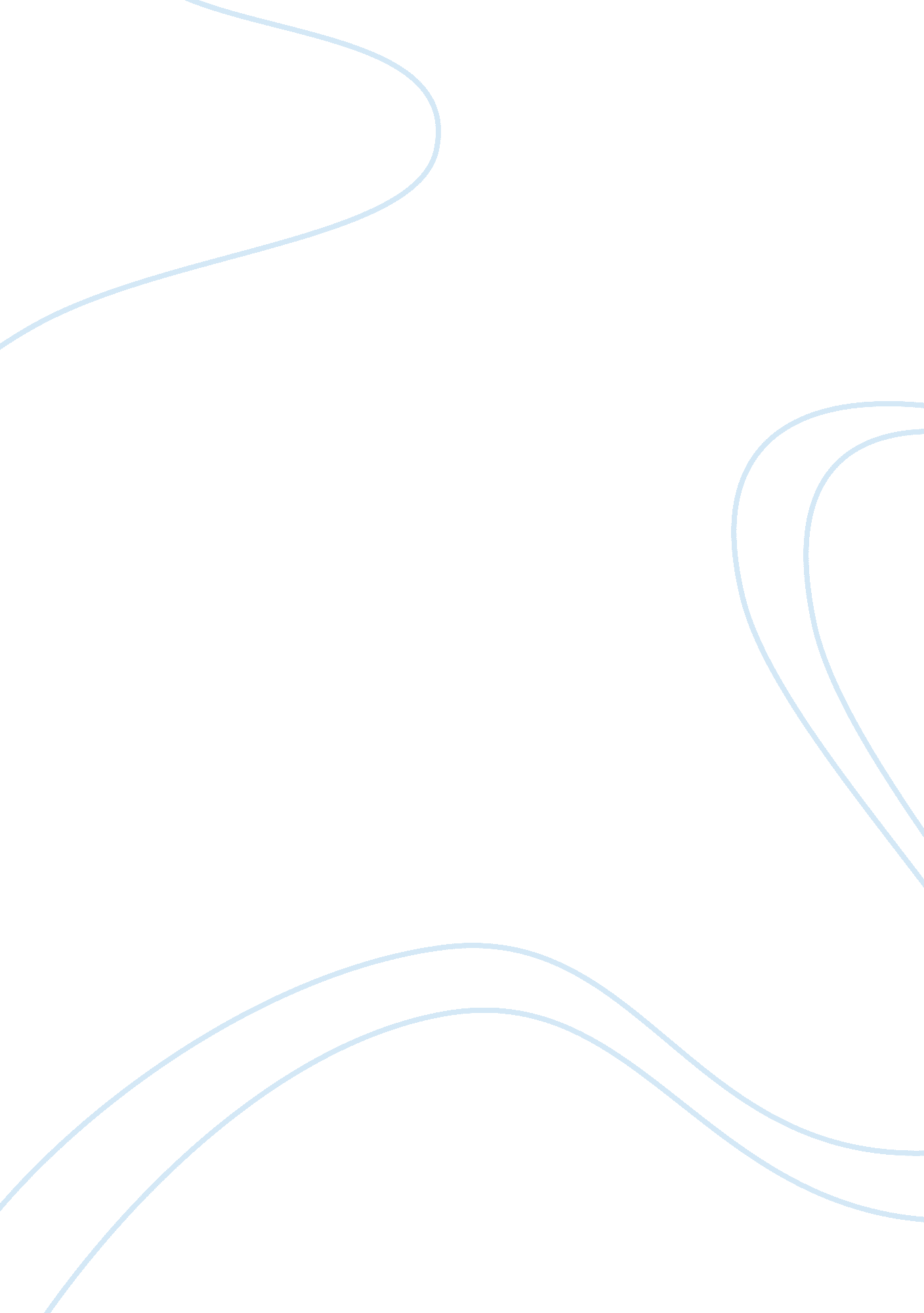 Women who have won the nobel prize after 1993History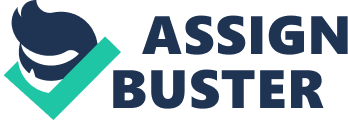 The paper “ Women Who Have Won the Nobel Prize After 1993" is a forceful example of an annotated bibliography on history. The Nobel Prize is awarded to individuals who set great examples of what they do and have influential human spirits. The Nobel Prize is awarded not only to men but also to women who come from diverse background and serve their life for humanity. The purpose of this paper is to discuss those women who have won the Nobel Prize after 1993. For this reason, the paper will conduct research through a variety of sources obtained from various databases such as online libraries, magazines, newspapers, websites, etc. 
The women that are selected for this research paper are; Jody Williams who won the Nobel Prize in the year 1997 for her extraordinary work in banning anti-personnel landmines. Williams who is an American has tried to create awareness regarding security in the world, with the help of her work. The second woman selected for the paper is Shirin Ebadi, of Iran, who won the Nobel Prize in 2003 for her extraordinary efforts regarding human rights and democracy. The third woman selected for this paper is Ellen Johnson Sirleaf. She is President of Liberia and received her Nobel Prize in 2011 for her ‘ nonviolent struggle for the safety of women and their participation in peacebuilding work’. All three women selected for this paper have been awarded the Nobel Prize with their remarkable contribution for promoting peace and this is the reason why I have selected them for the research. 
Annotated Bibliography 
1- Nordlinger, Jay. Peace, They Say A History of the Nobel Peace Prize, the Most Famous and Controversial Prize in the World. New York: Encounter Books, 2012. Print. 
The book has been written by Jay Nordlinger and published by Encounter Books. It has discussed the history of women who have won the Nobel Peace Prize, therefore, the book is in relevance with my topic. 
2- Lapinski, Valerie. " 10 Questions for Jody Williams." 25 March 2013. Web. 30 April 2014 . 
The article published in Time magazine has discussed Jody Williams and how she has contributed towards global peace. This article will also help me in writing the research paper. The credibility of the source can be analyzed as the article has been published in the Times magazine. 
3- International Business Times. " Nobel Peace Prize Winners: For the First Time, Three Women Take the Prize." 7 October 2011. Web. 30 April 2014 . 
The article is utilized from Ebscohost and has discussed the Nobel Peace Prize winners for 2011. Since this article has talked about Ellen Johnson Sirleaf, therefore, it is in relevance to my paper and will help me in research. The article is originally published in the International Business Times. 
4- TME Media 21. " Dr. Shirin Ebadi." The Middle East. 427 (2011): 27-30. Print. 
The journal article has discussed Dr. Shirin Ebadi, who has been selected for this research paper. The article will help in conducting the research as it has talked about the winner in detail. The article is presented by TME Media. 
5- Whalen, Jeanne, Paul Sonne, and Hakim Almasari. " Three Women Share Nobel Peace Prize." 8 October 2011. Web. 30 April 2014 . 
Published in the Wall Street Journal, the article ‘ Three Women Share Nobel Peace Prize’ has discussed the Liberian President who won the Nobel Peace Award. The article is written by Whalen, Sonne, and Almasari. The credibility of the article can be determined as it has been published in the WSJ. The article is in great relevance with the topic. 